Registration for District Governor Induction Celebration
For those paying by CHECK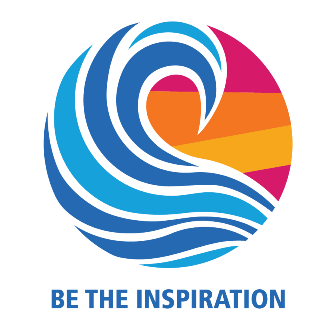 The Rotary Club of Rockford is proud to host the 2018-19 District 6420 Governor Induction celebrating Rockford Rotarian Kathy Kwiat-Hess, as she begins her District Governor year.The event will be held at the University Club of Rockford, with it beautiful view of the Rock River.  (To learn more about the venue http://www.uclubrockford.com )Cocktails:  5:00 PM
Buffet Dinner: 6:00 PM
Program: Starting Immediately After DinnerRSVP by Close of Day June 3, 2018
$35.00/person
It is our preference that you register and pay online, but we understand if that is not an option.Name: Club:Email: Additional Attendee:Name:Name:Name:Name:Number of attendees _______ x $35.00 = $_________Make Check Payable to: Rockford RotaryMail to:Rockford Rotary
P.O. Box 1323
Rockford, IL  61103-1323